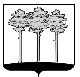 ГОРОДСКАЯ  ДУМА  ГОРОДА  ДИМИТРОВГРАДАУльяновской областиР Е Ш Е Н И Ег.Димитровград  30  сентября  2020  года  							      № 51/417  О внесении изменений в Положениео Комитете по жилищно-коммунальному комплексуАдминистрации города Димитровграда Ульяновской областиВ соответствии с частью 3 статьи 41 Федерального закона от 06.10.2003 №131-ФЗ «Об общих принципах организации местного самоуправления в Российской Федерации», пунктом 40 части 2 статьи 26 Устава муниципального образования «Город Димитровград» Ульяновской области, рассмотрев обращение Главы города Димитровграда Ульяновской области Б.С.Павленко от 24.08.2020 №01-22/2583, Городская Дума города Димитровграда Ульяновской области третьего созыва решила:1. Внести изменения в Положение о Комитете по жилищно-коммунальному комплексу Администрации города Димитровграда Ульяновской области, утвержденное решением Городской Думы города Димитровграда Ульяновской области третьего созыва от 28.11.2018 №7/52:1) в статье 1:а) часть 2 изложить в редакции следующего содержания:«2. Деятельность Комитета заключается в обеспечении на территории города проведения единой политики Администрации города в сфере жилищно-коммунального комплекса города Димитровграда Ульяновской области (далее по тексту - город), в области охраны окружающей среды в границах города и осуществления функции заказчика-застройщика на строительство, реконструкцию, капитальный ремонт зданий, сооружений, инженерных коммуникаций и других объектов на территории города, и достижения установленных целей.»;б) часть 3 дополнить пунктами 3.10, 3.11 следующего содержания:«3.10. совершенствовании организации мероприятий по охране окружающей среды в границах города; 3.11. осуществлении функции заказчика-застройщика на строительство, реконструкцию, капитальный ремонт зданий, сооружений, инженерных коммуникаций и других объектов на территории города, а также обеспечении комплексного мониторинга строительных работ указанных объектов.»;2) в части 1 статьи 2:а) в пункте 1.5 слова «(за исключением деятельности по проектированию, строительству, реконструкции и капитальному ремонту автомобильных дорог)» исключить;б) дополнить пунктами 1.17-1.19 следующего содержания:«1.17. организация мероприятий по охране окружающей среды в границах города;1.18. организация использования, охраны, защиты, воспроизводства городских лесов, лесов особо охраняемых природных территорий, расположенных в границах города;1.19. осуществление функции заказчика-застройщика на строительство, реконструкцию, капитальный ремонт зданий, сооружений, инженерных коммуникаций и других объектов на территории города, а также обеспечении комплексного мониторинга строительных работ указанных объектов.»;3) в статье 3:а) в пункте 1.5 части 1 слова «(за исключением деятельности по проектированию, строительству, реконструкции и капитальному ремонту автомобильных дорог)» исключить;б) часть 2 изложить в редакции следующего содержания:«2. Комитет обеспечивает реализацию полномочий Администрации города (видов деятельности) в области охраны окружающей среды:2.1. владение, пользование мелиоративными системами и отдельно расположенными гидротехническими сооружениями, находящимися в муниципальной собственности;2.2. реализация мероприятий по охране окружающей среды в границах города; 2.3. организация общественных обсуждений и участие в установленном законом порядке в государственных и общественных экологических экспертизах проектов потенциально опасной для окружающей среды хозяйственной деятельности;2.4. осуществление подготовки проектов разрешений на снос зеленых насаждений в соответствии с установленным порядком; 2.5. осуществление подготовки проектов заключений на снос (обрезку) аварийных зеленых насаждений;2.6. подготовка проектов положений об особо охраняемых природных территориях местного значения, категории которых устанавливаются законом Ульяновской области;2.7. оказание содействия по обеспечению предоставления информации о состоянии окружающей природной среды, ее загрязнении и чрезвычайных ситуациях техногенного характера, которые оказали, оказывают, могут оказать негативное воздействие на окружающую природную среду;2.8. разработка проектов лесохозяйственных регламентов для утверждения постановлением Администрации города, проведение  муниципальной экспертизы проектов освоения лесов на территории города;2.9. реализация мер по охране муниципальных водных объектов;2.10. разработка проектов правил использования водных объектов общего пользования, расположенных на территории города, для личных и бытовых нужд, включая обеспечение свободного доступа граждан к водным объектам общего пользования и их береговым полосам, и информирование населения об ограничениях водопользования на водных объектах общего пользования, расположенных на территории города;2.11. осуществление мер по предотвращению негативного воздействия вод и ликвидации его последствий;2.12. осуществление контроля за полнотой и правильностью начисления платежей  за негативное воздействие на окружающую среду; 2.13. осуществление расчета компенсационной стоимости за снос зеленых насаждений на территории города, осуществление расчета стоимости древесины, возникающей в результате вырубки;2.14. обеспечение защиты окружающей среды при проведении мелиорации земель на территории города;2.15. координация и регулирование в пределах своей компетенции деятельности граждан (физических лиц) и юридических лиц в области мелиорации земель;2.16. осуществление мероприятий по подготовке проектов постановлений Администрации города об установлении ставки платы за единицу объема лесных ресурсов и ставки платы за единицу площади лесных участков, находящихся в муниципальной собственности, в целях их аренды;2.17. осуществление мероприятий по подготовке проектов постановлений Администрации города об установлении ставки платы за единицу объема древесины;2.18. осуществление мероприятий по подготовке проектов постановлений Администрации города об установлении ставки платы за пользование муниципальными водными объектами, порядка расчета и взимания этой платы; 2.19. осуществление  подготовки проектов муниципальных правовых актов по вопросам в области охраны окружающей среды в пределах компетенции Комитета;2.20. оказание помощи в развитии экологического воспитания, образования, просвещения на территории города;2.21. осуществление иных полномочий в области охраны окружающей среды в соответствии с действующим законодательством.»;в) часть 3 изложить в редакции следующего содержания:«3. Комитет обеспечивает реализацию полномочий Администрации города (видов деятельности) в сфере осуществления функции заказчика-застройщика на строительство, реконструкцию, капитальный ремонт зданий, сооружений, инженерных коммуникаций и других объектов на территории города и выполнению проектных и изыскательских работ.»;г) дополнить частями 4, 5 следующего содержания:«4. Комитет как юридическое лицо осуществляет следующие полномочия (виды деятельности):4.1. формирование отчетов о финансовой деятельности, статистической и экономической отчетности в целях передачи информации в Администрацию города;4.2. в рамках возложенных полномочий разработка муниципальных программ и контроль за их реализацией;4.3. участие в реализации мероприятий приоритетных программ на территории города в пределах полномочий Комитета;4.4. подготовка информационно-аналитических материалов по вопросам жилищно-коммунального комплекса города;4.5. участие в организации общественно значимых мероприятий, проводимых на территории города, в том числе путем обеспечения указанных мероприятий электроэнергией;4.6. осуществление функций заказчика при размещении заказов на поставки товаров, выполнение работ, оказание услуг для муниципальных нужд в пределах возложенных на Комитет полномочий;4.7. осуществление контроля за выполнением муниципальных контрактов, заключенных по результатам размещенных муниципальных заказов, муниципальным заказчиком в которых является Комитет;4.8. разработка в пределах полномочий Комитета документации на поставки товаров, выполнение работ, оказание услуг для муниципальных нужд;4.9. совместно с отраслевыми (функциональными) органами Администрации города внесение предложений о создании муниципальных унитарных предприятий, деятельность которых должна быть направлена на осуществление полномочий в сфере, отнесенной к компетенции Комитета;4.10. внесение предложений по дополнительному профессиональному образованию, стажировке работников Комитета и подбору кадров;4.11. осуществление в установленном порядке работы по комплектованию, хранению, учету, сохранности, передаче на хранение и использованию архивных документов, образовавшихся в процессе деятельности Комитета;4.12. создание комиссий и организация их деятельности по вопросам, отнесенным к компетенциям Комитета;4.13. взаимодействие с ресурсоснабжающими организациями города (по согласованию) по вопросам текущего потребления коммунальных ресурсов и расчетов за потребленные коммунальные ресурсы;4.14. своевременное рассмотрение обращений граждан, юридических лиц, общественных объединений, органов государственной власти Российской Федерации и Ульяновской области, органов местного самоуправления города по вопросам, входящим в компетенцию Комитета;4.15. организация и участие в работе совещаний, рабочих групп, контрольно-инспекционных мероприятиях и межведомственных совещательных органах, проводимых в городе по вопросам, отнесенным к компетенции Комитета.5. Реализация полномочий, определенных настоящей статьей, путем принятия решения влекущих правовые последствия (принятие правовых актов, выдача разрешений, заключение сделок (договоров, соглашений), согласование документации) может осуществляться Комитетом от имени города на основании специальных поручений Администрации города в виде постановлений Администрации города.»;4) пункт 2.1 части 2 статьи 4 изложить в редакции следующего содержания:«2.1. реализовывать на территории города деятельность в сфере жилищно-коммунального комплекса, в области охраны окружающей среды и осуществлять функции заказчика-застройщика на строительство, реконструкцию, капитальный ремонт зданий, сооружений, инженерных коммуникаций и других объектов на территории города, в соответствии с возложенными задачами;».2. Рекомендовать Администрации города Димитровграда Ульяновской области подготовить и внести в Городскую Думу города Димитровграда Ульяновской области проект решения Городской Думы города Димитровграда Ульяновской области третьего созыва «О внесении изменений в решение Городской Думы города Димитровграда Ульяновской области третьего созыва от 18.12.2019 № 37/267 «Об утверждении бюджета города Димитровграда Ульяновской области на 2020 год и плановый период 2021 и 2022 годов».3. Настоящее решение подлежит официальному опубликованию и размещению в информационно-телекоммуникационной сети Интернет на официальном сайте Городской Думы города Димитровграда Ульяновской области (www.dumadgrad.ru).4. Настоящее решение вступает в силу со дня, следующего за днем его официального опубликования.5. Контроль исполнения настоящего решения возложить на комитет по финансово-экономической политике и городскому хозяйству (Пикалов).Председатель Городской Думы			Глава города Димитровградагорода Димитровграда					Ульяновской областиУльяновской области								    А.П.Ерышев				                  Б.С.Павленко